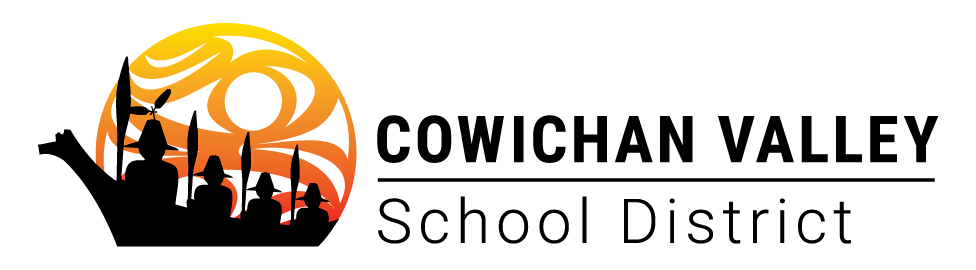 Applications are being accepted for the position of:Under the general supervision of Principal or Delegate, provides guidance and works with teachers in support of indigenous students with respect to social, emotional, hygienic, and nutritional growth.Ideal candidates should have:up to one academic year of coursework related to Child and Youth Care or equivalent training and experiencejob related experience working with children and youth for greater than 12 monthsan understanding of indigenous culturea good understanding of behavior management techniqueswillingness to obtain a Food Safe Certificate once hiredphysically capable of performing the job dutiesThis is a unionized position.  Job description #80 is available at sd79.bc.ca.Applications will be accepted on an ongoing basis until filled and can be dropped off at the School Board Office, emailed or faxed to:Jen Christenson, Staffing Officer and Systems Analyst2557 Beverly Street, Duncan, BC V9L 2X3 Email:  jchristenson@sd79.bc.ca   Phone: 250-748-0321 (ext. 282) Fax: 250-748-6591Please contact Jen if you would like further information.  We appreciate your interest in this rewarding position.CASUAL ON-CALL INDIGENOUS SUPPORT WORKER